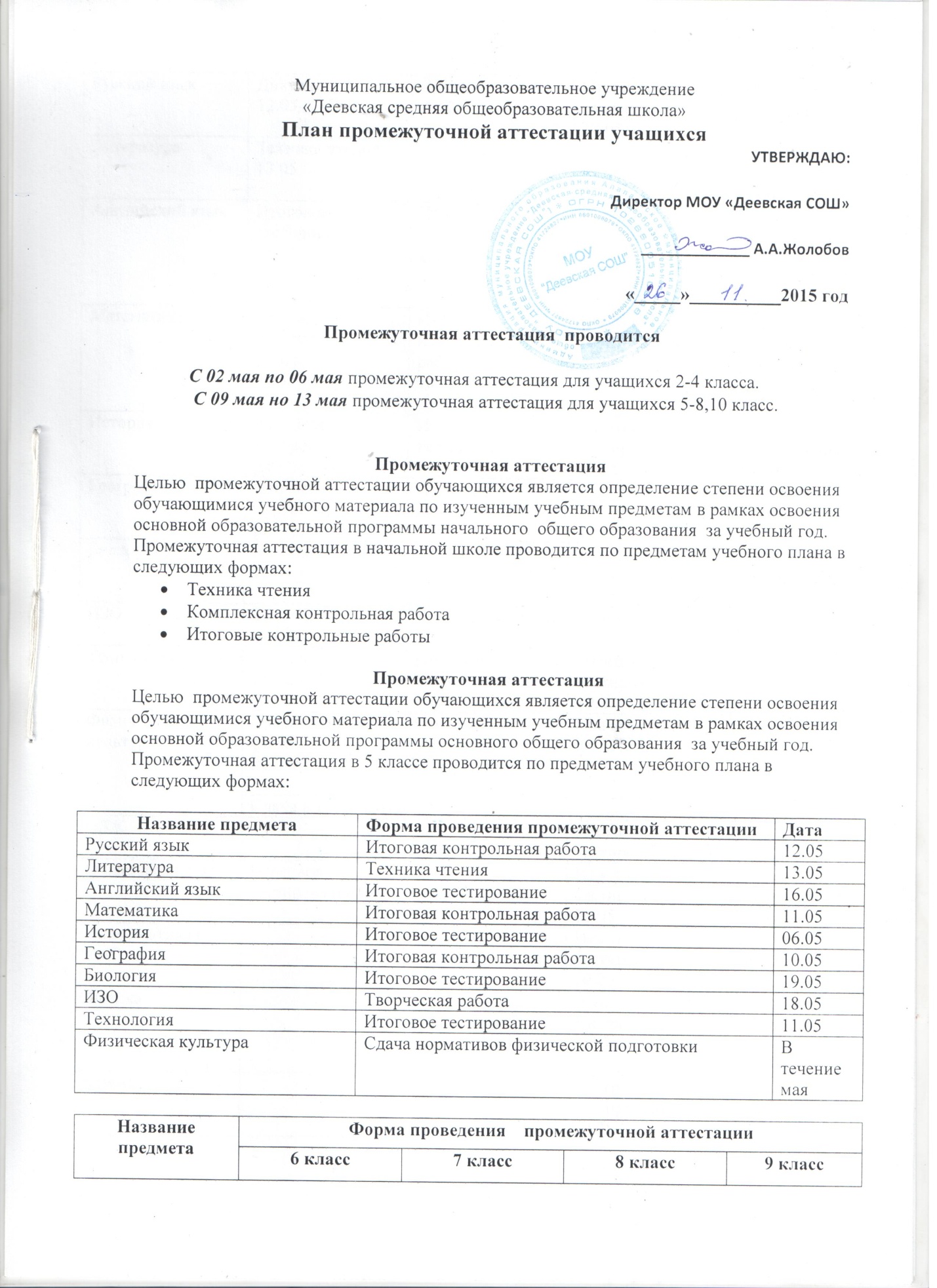 Промежуточная аттестация Целью  промежуточной аттестации обучающихся является определение степени освоения обучающимися учебного материала по изученным учебным предметам в рамках освоения основной образовательной программы среднего  общего образования  за учебный год.Промежуточная аттестация в10-11 классах  проводится по предметам учебного плана в следующих формах:Название предметаФорма проведения    промежуточной аттестацииФорма проведения    промежуточной аттестацииФорма проведения    промежуточной аттестацииФорма проведения    промежуточной аттестацииНазвание предмета6 класс7 класс8 класс 9 класс Русский языкДиктант12.05Диктант 10.05Итоговое тестирование 17.05Итоговое тестирование06.05Литература Техника чтения13.05Техника чтения14.05Техника чтения13.05Сочинение \Изложение 13.05Английский язык Итоговое тестирование18.05Итоговое тестирование20.05Итоговое тестирование12.05Итоговая контрольная работа в форме ОГЭ11.05Математика Итоговая контрольная работа19.05Итоговаяконтрольная работа18.05Итоговое тестирование18.05Итоговая контрольная работа в форме ОГЭ18.05История Итоговая контрольная работа 10.05Итоговое тестированиеИтоговое тестирование04.05Итоговое тестирование04.05География Итоговая контрольная работа11.05Итоговаяконтрольная работа 12.05Итоговое тестирование13.05Итоговое тестирование19.05Биология Итоговое тестирование16.05Итоговое тестирование19.05Итоговое тестирование 24.05Итоговое тестирование19.05ИЗОТворческая работа 17.05Творческая работа13.05Творческая работа 25.05-Технология Итоговое тестирование 13.05Итоговое тестирование17.05Итоговое тестирование19.05-Физическая культура Сдача нормативов физической подготовкиСдача нормативов физической подготовкиСдача нормативов физической подготовкиСдача нормативов физической подготовкиФизическая культура Сдача в течение мая Сдача в течение мая Сдача в течение мая Сдача в течение мая ОБЖ--Итоговое тестирование11.05-Обществознание Итоговое тестирование16.05Итоговое тестирование 11.05Итоговое тестирование06.05Итоговое тестирование16.05Информатика и ИКТ--Итоговое тестирование 10.05Итоговое тестирование10.05Физика -Итоговая контрольная работа( тест) 16.05Итоговая контрольная работа10.05Тестирование в форме ОГЭ12.05Химия --Итоговое тестирование 20.05Тестирование в форме ОГЭ17.05       Название         предметаФорма проведения  промежуточной аттестацииФорма проведения  промежуточной аттестацииФорма проведения  промежуточной аттестацииФорма проведения  промежуточной аттестации       Название         предмета10 класс Дата11 класс ДатаРусский языкИтоговое тестирование 17.05Итоговое тестирование27.04Английский языкИтоговое тестирование в форме ЕГЭ 19.05Итоговая контрольная работа в форме ЕГЭ17.05Математика Итоговое тестирование в форме ЕГЭ13.05Итоговое тестирование в форме ЕГЭ05.05История Итоговое тестирование 06.05Итоговое тестирование в форме ЕГЭ07.05Обществознание Итоговое тестирование18.05Итоговое тестирование в форме ЕГЭ18.05Физическая культураСдача нормативов физической подготовкиВ течение маяСдача нормативов физической подготовкиВ течение маяОБЖИтоговое тестирование13.05Итоговое тестирование10.05География Итоговое тестирование10.05Итоговое тестирование13.05Физика Итоговое тестирование в форме ЕГЭ11.05Итоговое тестирование в форме ЕГЭ11.05Химия Итоговое тестирование20.05Итоговое тестирование в форме ЕГЭ10.05Биология Итоговое тестирование16.05Итоговое тестирование16.05Информатика и ИКТИтоговое тестирование12.05Итоговое тестирование12.05Искусство (МХК)Эссе на заданную тему 20.05Эссе на заданную тему20.05Технология Творческая работа13.05Итоговое тестирование13.05